Отчет о деятельности рабочей группы «Академия горожан. Просвещение» Общественной палаты г. Нижнего НовгородаРабочая группа «Просвещение. Академия горожан» была создана  по инициативе членов Городского Совета. Цель создания группы - просвещение  и проведения встреч по актуальным темам, которые назовут сами горожане. Кроме этого, на первом оргсобрании группы было озвучено предложение организации публичных научно-просветительских мероприятий (лекции, мастер-классы, лаборатории, слэмы, презентации).Мы подхватили эту инициативу и в октябре 2017 года рабочая группа была организована. На первой же встрече участников рабочей группы, было принято решение работать в двух направлениях.Академия горожанПубличные встречи по актуальным темам, которые представлены самими горожанами1. По первому направлению мы провели шесть заседаний рабочей группы. Приглашали к участию членов Общественной палаты г.Нижнего Новгорода и Совета как экспертное сообщество горожан, для определения актуальных тем и поиска возможных решений.Основной результат работы группы в этом направлении – подготовка и проведение секции «Живое образование. Как создать работающий механизм интегрирования музейных уроков в образовательный процесс» в рамках Форума городских сообществ «Активный гражданин» (г. Нижний Новгород). В работе сессии приняло участие более 40 человек. Тема секции: каким образом возможно создание действенного механизма по интегрированию уроков (лекций, практикумов и т.д.), на основе ресурсов учреждений культуры (музеи, библиотеки, ДШИ, КДУ и т.д.) - в образовательный процесс в общеобразовательных школах.Проблематика– Недостаточность системного взаимодействия между учреждениями культуры, НКО и школами.– Отсутствие единого информационного пространства  для взаимодействия учреждений культуры города и образовательных организаций.– Отсутствие системы оценки социальной востребованности и общественной оценки продукта взаимодействия учреждений культуры и образования.– Проблема кадрового обеспечения взаимодействия.– Проблема финансового обеспечения взаимодействия.Во время работы мы искали ответы на следующие вопросы:1. Как решить вопрос о мотивации во взаимодействии  музеев, библиотек, КДУ, и школ, НКО?2. Механизм взаимодействия школ и НКО,  музеев:– Как дополнить, привести в соответствие тематическое содержание учебных программ в школе и тематических выставок в музее, на других развивающих площадках (например, включить в региональный компонент)?– Как разработать график и новые формы  взаимодействия?– Какими будут формы контроля полученных детьми знаний: тесты, проекты и т.п., и кто будет осуществлять контроль?3. Каким будет продукт взаимодействия НКО, музеев и школ и какова его значимость для школьников, а также музеев и школ?Предварительные итоги работы секции:1. Мы признали необходимость интеграции учреждений культуры, образования и НКО в образовательный процесс для воспитания молодёжи, любящей свой город.2. Предложили конкретный механизм/вектор интеграции.3. Создали проектную группу по разработке и реализации пилотного проекта интеграции учреждений культуры, образования и НКО в образовательный процесс на базе одной из общеобразовательных школ города Нижний Новгород.4. Создали группу в FBНа базе СОШ №52 во время каникул провести презентацию ресурсов учреждений культуры и провести круглый стол – обсуждение для согласования потребностей и возможностей участников процесса.По категориям основных участников в секции работали: представители сферы культуры (музейные работники, руководители проектов и т.п.), сферы образования,  родительского сообщества, власти, дети – школьники, студенты и преподаватели ВУЗов, представители туриндустрии и общественных организаций.ПросвещениеПроведение научно-просветительских мероприятийПо второму направлению совместно с администрацией г. Нижнего Новгорода и Российской академией наук был запущен научно-просветительский проект «АкадемиУМ» - раз в неделю, по четвергам, на нескольких площадках города читались лекции по трем направлениям – НАУКА, КУЛЬТУРА, ЗДОРОВЫЙ ОБРАЗ ЖИЗНИ. Проект продолжался с 27 ноября 2017г.  по 25 января 2018 года.К участию были приглашены члены Общественной палаты г.Нижнего Новгорода и Городского Совета. Общими усилиями и при поддержке Администрации, к проекту привлекались лекторы-эксперты самого высокого уровня в заявленных трех содержательных направлениях. Всего было проведено около 20 лекций, задействовано около 10 площадок города. Всего лекции посетило более 500 человек.Среди лекторов были приглашены:Алик Якубович, фотограф, секция «Культура»Максим Матрос, чемпион мира по пауэрлифтингу, мастер спорта международного класса, секция «Здоровый образ жизни»Артем Коржиманов, старший научный сотрудник Института прикладной физики Российской академии наук, секция «Наука» Игорь Леонидович Федюшкин, член-корреспондент РАН, директор Института металлорганической химии им. Г.А. Разуваева Российской Академии наук, секция «Наука»Вячеслав Федорович Вдовин, доктор физ.-мат. наук, профессор НГТУ им.Р.Е.Алексеева, ведущий научный сотрудник ИПФ РАН и АКЦ ФИАН, секция «Наука» Станислав Станиславович Давыденко, кандидат физ.-мат. наук, институт прикладной физики РАН, секция «Наука» Владимир Поддымников, конструктор спортивных мероприятий, секция «Здоровый образ жизни»Андрей Марков, Нижегородский кинорежиссер, руководитель авторского проекта «КиноКомпания «Марков Фильм», секция «Культура»Дмитрий Клоков, чемпион мира, чемпион Европы, серебряный чемпион Олимпийских игр, тяжелоатлет, секция «Здоровый образ жизни»Светлана Митина, специалист в области техники запоминания, эффестиваного чтения, также практики публичных выступлений, секция «Культура»Валерий Зусман, профессор, доктор филологических наук НИУ ВШЭ, секция «Культура»Николай Шарипов, вице-президент Нижегородской Федерации Смешанного Боевого Единоборства ММА, мастер спорта России, тренер высшей категории, судья международной категории.	Были запущены информационные ресурсы –официальный сайт проекта www.akademium.infoстраницы в социальных сетях:Facebook: https://www.facebook.com/akademiumnn/ВКонтакте: https://vk.com/akademiumnnInstagram:https://www.instagram.com/akademium_/ 
Telegram:https://t.me/akademium Мероприятия проекта проходили на площадках: ГК «Ока», ГЦСИ «Арсенал» Высшая школа экономики, кинотеатр «Орленок», «Фитнесград», КРК «Нагорный», БЦ «Чайка», ресторан «Экспедиция», зал администрации Приокского района и другие.Параллельно с реализацией проекта «АкадемиУМ», проводились научно-просветительские лекции в общеобразовательных школах города с приглашением ведущих ученых-нижегородцев.Так же велась большая работа по подготовке очередного Нижегородского Фестиваля наук, искусств и технологий «Фенист», который уже стартовал в Нижнем Новгороде 24 сентября 2018 года.Фестиваль продлится с 24 до 30 сентября. Открытие фестиваля состоится в 15:45 в конференц-зале ИПФ РАН (ул. Большая Печёрская, 31/9, 4 этаж).Фестиваль соберет многих ученых и популяризаторов науки со всей России. Вход на все мероприятия будет свободный.С понедельника по пятницу в рамках фестиваля будут проходить лекции и круглые столы на площадках институтов РАН и образовательных учреждений: в ИПФ РАН, ННГУ, Политехническом университете, Мининском университете, Планетарии и многих других. В числе лекторов – президент РАН, академик Александр Сергеев, историк-антиковед и востоковед, член-корреспондент РАН Аскольд Иванчик, замдиректора ИБХ РАН, профессор, член-корреспондент РАН Алексей Семьянов, ректор НГТУ, профессор Сергей Дмитриев, заведующий отделом физики и эволюции звезд Института астрономии РАН Дмитрий Вибе, профессор ННГУ, директор НИФТИ Владимир Чувильдеев, специалист по искусственному интеллекту Сергей Марков и другие ученые. С 28 по 30 сентября в Арсенале будет проходить открытый лекторий, который включает в себя выступления и неформальные встречи с ведущими учеными, научными журналистами и деятелями искусства. В числе спикеров – специалист в физики элементарных частиц, популяризатор науки, научный сотрудник Instituto Superior Tecnico Игорь Иванов, астрофизик, профессор РАН, заместитель директора Института космических исследований РАН Александр Лутовинов, системный аналитик технологического департамента ABBYY Егор Будников, ведущий научный сотрудник Специальной астрофизической обсерватории РАН Олег Верходанов, один из ведущих специалистов в области социологии в России профессор Михаил Соколов, астроном и популяризатор науки, старший научный сотрудник ГАИШ Владимир Сурдин.Подробную информацию о фестивале и расписание можно увидеть на сайте мероприятия: http://fenist.org/. Вся информация будет также размещаться на страницах Фенист-2018 в социальных сетях (www.facebook.com/fenistnn, vk.com/fenist, www.instagram.com/fenistnn/, twitter.com/fenistnn), а самые интересные лекции будут транслироваться на канале youtube.com/Фенист.Список участников Рабочей группы «Просвещение. Академия горожан»:Жищук Ольга Сергеевна Маершин Георгий Владимирович  Маяцких Екатерина Федоровна, член городского СоветаПигалицын Лев Васильевич, член Городского и экспертного советовЧурадаев Сергей Васильевич, общественник  Губченко Маргарита Борисовна член Городского и экспертного советовПоташник Елена Семеновна член Городского и экспертного советовМуромцева Галина Александровна, член Общественной палаты Нижнего Новгорода, руководитель рабочей группы Драницына Александра Александровна, член городского совета Перепечина Елена Сысоев Георгий, общественник Петушкова Елена Викторовна   Гонова Светлана Сергеевна, член Общественной палаты Нижнего Новгорода   Поддымников Владимир, член Общественной палаты Нижнего Новгорода   Митрофанов Александр, член Общественной палаты Нижнего Новгорода   Лапин Николай Иванович, общественникВоронова Лариса Валерьевна, общественникЖарков Максим, общественникВсего по подготовке мероприятий было проведено 6 заседаний рабочих групп. В настоящий момент ведется большая работа по подготовке пилотного проекта в общеобразовательной школе – интеграция ресурсов учреждений культуры в образовательный процесс, по итогам секции форума «Активный гражданин» и по проведению Нижегородского фестиваля наук, искусств и технологий.В социальной сети Фейсбук создана закрытая группа для обмена информацией: https://www.facebook.com/groups/AkademiyaGorozhan/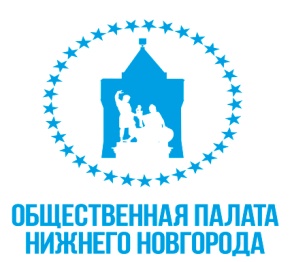 Рабочая группа «Академия горожан. Просвещение»-----------------------------------------------------------603950, н. Нижний Новгород, ул. Ульянова, 468 (831) 416-06-94galina771@yandex.ruАкадемия горожанПубличные встречи по актуальным темам, которые представлены самими горожанамиПросвещениеПроведение научно-просветительских мероприятий